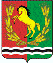                                                                              СОВЕТ ДЕПУТАТОВ                             МУНИЦИПАЛЬНОГО ОБРАЗОВАНИЯ                                    КУТЛУЕВСКИЙ СЕЛЬСОВЕТ                                      АСЕКЕЕВСКОГО РАЙОНА                                     ОРЕНБУРГСКОЙ ОБЛАСТИ                                                   второго созыва                                                  РЕШЕНИЕ29.12.2014                                    с.Кутлуево                                                 № 126Об утверждении Положения о порядке осуществления муниципального жилищного контроля в муниципальном образовании     Кутлуевский сельсовет В соответствии со ст. 20 Жилищного кодекса Российской Федерации, Федеральным законом от 06.10.2003 г. № 131-ФЗ «Об общих принципах организации местного самоуправления в Российской Федерации», Федеральным законом от 26.12.2008 г. № 294-ФЗ «О защите прав юридических лиц и индивидуальных предпринимателей при осуществлении государственного контроля (надзора) и муниципального контроля», уставом муниципального образования  Кутлуевский сельсовет,  постановляю: 1.Утвердить Положение о муниципальном жилищном контроле на территории муниципального образования Кутлуевский сельсовет согласно приложению №1.                                                                                                                                                                                                                                                                   2. Контроль за исполнением настоящего решения оставляю за собой.                                                                   3. Настоящее решение вступает в силу после его обнародования.Глава сельсовета                                                                                  Р.З.ШариповРазослано: в дело, прокурору района. Приложение                                                                                                                                                 к решению Совета депутатов            муниципального образованияКутлуевский сельсовет                      от 29.12.2014  №126 Положение                                                                                                                                                                   о порядке осуществления муниципального жилищного контроля     на территории муниципального образования Кутлуевский сельсовет1. Общие положения1.1. Настоящее Положение о порядке осуществления муниципального жилищного контроля на территории муниципального образования Кутлуевский сельсовет (далее – Положение) разработано в соответствии с Федеральным законом от 06.10.2003 № 131-ФЗ «Об общих принципах организации местного самоуправления в Российской Федерации», Федеральным законом от 25.06.2012 № 93-ФЗ «О внесении изменений в отдельные законодательные акты Российской Федерации по вопросам государственного контроля (надзора) и муниципального контроля», Федеральным законом от 26.12.2008 № 294-ФЗ «О защите прав юридических лиц и индивидуальных предпринимателей при осуществлении государственного контроля (надзора) и муниципального контроля», Жилищным кодексом Российской Федерации, иными нормативными правовыми актами Российской Федерации, Уставом муниципального образования Кутлуевский сельсовет и устанавливает порядок осуществления муниципального жилищного контроля на территории муниципального образования Кутлуевский сельсовет органом муниципального жилищного контроля Кутлуевский сельсовета. 
1.2.Положение определяет цели, задачи и принципы осуществления муниципального жилищного контроля, полномочия должностных лиц органа муниципального жилищного контроля Кутлуевского сельсовета, устанавливает их права, обязанности и ответственность при осуществлении муниципального жилищного контроля, порядок проведения проверок и оформления результатов проверок, порядок передачи материалов проверок, связанных с нарушениями обязательных требований, для решения вопросов о возбуждении уголовных дел по признакам преступлений.                                                                                                         1.3. В рамках муниципального жилищного контроля в соответствии с настоящим Положением уполномоченный орган местного самоуправления Кутлуевского сельсовета осуществляет деятельность по организации и проведению на территории муниципального образования Кутлуевский сельсовет проверок соблюдения юридическими лицами, индивидуальными предпринимателями обязательных требований, установленных в отношении муниципального жилищного фонда Кутлуевского сельсовета федеральными законами и законами Оренбургской области в области жилищных отношений.                                                             1.4. Органом, уполномоченным на осуществлении муниципального жилищного контроля на территории муниципального образования Кутлуевский сельсовет, является постоянно действующая комиссия администрации Кутлуевского сельсовета по решению отдельных вопросов местного значения Кутлуевского  сельсовета (далее - орган муниципального жилищного контроля Кутлуевского сельсовета).1.5. При организации и осуществлении муниципального жилищного контроля администрация Кутлуевский сельсовета (далее – администрация) взаимодействуют с органом исполнительной власти Оренбургской области осуществление государственного жилищного надзора, в порядке, установленном законом Оренбургской области. 2. Цели и задачи муниципального жилищного контроля2.1. Основными целями муниципального жилищного контроля является выявление и пресечение нарушений обязательных требований, установленных в отношении муниципального жилищного фонда федеральными законами и законами Оренбургской области в области жилищных отношений, а также муниципальными правовыми актами.
2.2. Основными задачами муниципального жилищного контроля является проверка соблюдения юридическими лицами, индивидуальными предпринимателями и гражданами обязательных требований, установленных в отношении муниципального жилищного фонда федеральными законами и законами Оренбургской области в области жилищных отношений, а также муниципальными правовыми актами.3. Принципы осуществления муниципального жилищного контроля3.1. Основными принципами осуществления муниципального жилищного контроля являются:
1) презумпция добросовестности юридических лиц, индивидуальных предпринимателей;
2) соблюдение прав и законных интересов физических и юридических лиц при осуществлении муниципального жилищного контроля; 3) возможность обжалования действий (бездействия) лиц, уполномоченных на осуществление муниципального жилищного контроля, нарушающих, ограничивающих права и свободы граждан, юридических лиц;4) открытость и доступность для юридических лиц, индивидуальных предпринимателей нормативных правовых актов Российской Федерации, муниципальных правовых актов, соблюдение которых проверяется при осуществлении муниципального жилищного контроля, а также информации об организации и осуществлении муниципального жилищного контроля, о правах и об обязанностях органа муниципального жилищного контроля Кутлуевского  сельсовета, их должностных лиц, за исключением информации, свободное распространение которой запрещено или ограничено в соответствии с законодательством Российской Федерации;5) проведение проверок в соответствии с полномочиями органа муниципального жилищного контроля, их должностных лиц;6) недопустимость проводимых в отношении одного юридического лица или одного индивидуального предпринимателя несколькими органами, уполномоченными на осуществление жилищного контроля (надзора), проверок исполнения одних и тех же обязательных требований и требований, установленных муниципальными правовыми актами;7) ответственность органа муниципального жилищного контроля Кутлуевского  сельсовета, его должностных лиц за нарушение законодательства Российской Федерации при осуществлении муниципального жилищного контроля;8) недопустимость взимания органом муниципального жилищного контроля Кутлуевского сельсовета с юридических лиц, индивидуальных предпринимателей платы за проведение мероприятий по жилищному контролю;9) финансирование за счет средств бюджета Кутлуевского сельсовета проводимых органом муниципального жилищного контроля Кутлуевского сельсовета проверок, в том числе мероприятий по жилищному контролю.4. Лица, осуществляющие муниципальный жилищный контроль4.1. Муниципальный жилищный контроль осуществляют должностные лица органа муниципального жилищного контроля Кутлуевского сельсовета.4.2. В своей деятельности муниципальные должностные лица органа муниципального жилищного контроля руководствуются Конституцией Российской Федерации, нормативными правовыми актами Российской Федерации и Оренбургской области, настоящим Положением и иными нормативными правовыми актами Кутлуевского сельсовета, регулирующими жилищные правоотношения.4.3. Органы муниципального жилищного контроля администрации Кутлуевского  сельсовета осуществляют свою деятельность во взаимодействии с должностными лицами органа исполнительной власти Оренбургской области, уполномоченным на осуществление государственного жилищного надзора.5. Права органов муниципального жилищного контроля5.1. Органы муниципального жилищного контроля администрации Кутлуевского сельсовета в порядке, установленном законодательством Российской Федерации, имеют право:
1) запрашивать и получать на основании мотивированных письменных запросов от органов государственной власти, органов местного самоуправления, юридических лиц, индивидуальных предпринимателей и граждан информацию и документы, необходимые для проверки соблюдения обязательных требований;2) беспрепятственно по предъявлении служебного удостоверения и копии распоряжения главы администрации Кутлуевского сельсовета о назначении проверки посещать территории и расположенные на них дома находящиеся в муниципальной собственности Кутлуевского сельсовета;6. Обязанности органов муниципального жилищного контроля6.1. Органы муниципального жилищного контроля администрации Кутлуевского сельсовета при проведении проверки обязаны:  1) своевременно и в полной мере исполнять предоставленные в соответствии с законодательством Российской Федерации полномочия по предупреждению, выявлению и пресечению нарушений обязательных требований и требований, установленных муниципальными правовыми актами Кутлуевского сельсовета;2) соблюдать законодательство Российской Федерации, права и законные интересы юридического лица, индивидуального предпринимателя, проверка которых проводится;
3) проводить проверку на основании распоряжения главы администрации Кутлуевского  сельсовета о  проведении в соответствии с ее назначением;4) проводить проверку только во время исполнения служебных обязанностей, выездную проверку только при предъявлении служебных удостоверений, копии распоряжения главы администрации Кутлуевского сельсовета и, в необходимых случаях, копии документа о согласовании проведения проверки;5) не препятствовать руководителю, иному должностному лицу или уполномоченному представителю юридического лица, индивидуальному предпринимателю, его уполномоченному представителю присутствовать при проведении проверки и давать разъяснения по вопросам, относящимся к предмету проверки;6) выдавать предписания о прекращении нарушений обязательных требований, об устранении выявленных нарушений, о проведении мероприятий по обеспечению соблюдения обязательных требований, в том числе об устранении в шестимесячный срок нарушения, со дня направления такого предписания;7) направлять в уполномоченные органы материалы, связанные с нарушениями обязательных требований, для решения вопросов о возбуждении уголовных дел по признакам преступлений.8) предоставлять руководителю, иному должностному лицу или уполномоченному представителю юридического лица, индивидуальному предпринимателю, его уполномоченному представителю, присутствующим при проведении проверки, информацию и документы, относящиеся к предмету проверки;                  
9) знакомить руководителя, иного должностного лица или уполномоченного представителя юридического лица, индивидуального предпринимателя, его уполномоченного представителя с результатами проверки;10) учитывать при определении мер, принимаемых по фактам выявленных нарушений, соответствие указанных мер тяжести нарушений, их потенциальной опасности для жизни, здоровья людей, для животных, растений, окружающей среды, объектов культурного наследия (памятников истории и культуры) народов Российской Федерации, безопасности государства, для возникновения чрезвычайных ситуаций природного и техногенного характера, а также не допускать необоснованное ограничение прав и законных интересов граждан, в том числе индивидуальных предпринимателей, юридических лиц;
11) доказывать обоснованность своих действий при их обжаловании юридическими лицами, индивидуальными предпринимателями в порядке, установленном законодательством Российской Федерации;12) соблюдать сроки проведения проверки, установленные действующим законодательством Российской Федерации;13) не требовать от юридического лица, индивидуального предпринимателя документы и иные сведения, представление которых не предусмотрено действующим законодательством Российской Федерации;14) перед началом проведения выездной проверки по просьбе руководителя, иного должностного лица или уполномоченного представителя юридического лица, индивидуального предпринимателя, его уполномоченного представителя ознакомить их с положениями административного регламента, в соответствии с которым проводится проверка;
15) осуществлять запись о проведенной проверке в журнале учета проверок.7. Организация и проведение мероприятий                                                                       муниципального  жилищного контроля7.1. Муниципальный жилищный контроль осуществляется путем проведения плановых и внеплановых проверок. 7.2. При проведении плановых и внеплановых проверок определяется соблюдение проверяемыми лицами обязательных требований нормативных правовых актов по:
1) надлежащему использованию жилищного фонда и придомовых территорий;
2) надлежащему техническому содержанию жилищного фонда и его инженерного оборудования, своевременному выполнению работ по его содержанию и ремонту;3) надлежащему санитарному содержанию жилищного фонда.7.3. Плановые проверки проводятся на основании ежегодно утверждаемого главой администрации Кутлуевского сельсовета плана проведения плановых проверок, который доводится до сведения заинтересованных лиц любым доступным способом. 
7.4. Плановая проверка проводится в форме документарной проверки и (или) выездной проверки в порядке, установленном действующим законодательством РФ.
7.5. Срок проведения документарной проверки и (или) выездной проверки не может превышать двадцать рабочих дней.7.6. Основанием для проведения внеплановой проверки является:1) истечение срока исполнения юридическим лицом, индивидуальным предпринимателем ранее выданного предписания об устранении выявленного нарушения обязательных требований и (или) требований, установленных муниципальными правовыми актами;
2) поступление в Администрацию обращений и заявлений граждан, в том числе индивидуальных предпринимателей, юридических лиц, информации от органов государственной власти, органов местного самоуправления Кутлуевского  сельсовета из средств массовой информации о следующих фактах: а) возникновение угрозы причинения вреда жизни, здоровью граждан, вреда животным, растениям, окружающей среде, объектам культурного наследия (памятникам истории и культуры) народов Российской Федерации, безопасности государства, а также угрозы чрезвычайных ситуаций природного и техногенного характера;б) причинение вреда жизни, здоровью граждан, вреда животным, растениям, окружающей среде, объектам культурного наследия (памятникам истории и культуры) народов Российской Федерации, безопасности государства, а также возникновение чрезвычайных ситуаций природного и техногенного характера.7.7. Внеплановая проверка проводится в форме документарной проверки и (или) выездной проверки в порядке, установленном действующим законодательством РФ.
7.8. Внеплановая выездная проверка по основаниям, указанным в подпунктах «а» и «б» части 2 пункта 7.6. настоящего Положения проводится только после согласования с прокуратурой Асекеевского района в порядке, установленном действующим законодательством РФ.7.9. Обращения и заявления, не позволяющие установить лицо, обратившееся в орган муниципального жилищного контроля Кутлуевского сельсовета, а также обращения и заявления, не содержащие сведений о фактах, указанных в пункте 7.6. настоящего Положения, не могут служить основанием для проведения внеплановой проверки.
7.10. О проведении плановой проверки проверяемые лица уведомляются Администрацией не позднее чем в течение трех рабочих дней до начала ее проведения посредством направления копии распоряжения главы администрации Кутлуевского сельсовета о начале проведения плановой проверки заказным почтовым отправлением с уведомлением о вручении или иным доступным способом.7.11. О проведении внеплановой выездной проверки по основанию, указанному в части 1 пункта 7.6. настоящего Положения, проверяемые лица уведомляются Администрацией не менее чем за двадцать четыре часа до начала ее проведения любым доступным способом.8. Порядок оформления результатов мероприятий по контролю8.1. По результатам проверки должностными лицами Администрации, проводящими проверку, составляется акт по установленной форме в двух экземплярах. Типовая форма акта проверки устанавливается уполномоченным Правительством Российской Федерации федеральным органом исполнительной власти.8.2. В акте проверки указываются:1) дата, время и место составления акта проверки;2) наименование органа муниципального жилищного контроля;3) дата и номер распоряжения главы администрации Кутлуевского сельсовета;
4) фамилии, имена, отчества и должности должностного лица или должностных лиц, проводивших проверку;5) наименование проверяемого юридического лица или фамилия, имя и отчество индивидуального предпринимателя, а также фамилия, имя, отчество и должность руководителя, иного должностного лица или уполномоченного представителя юридического лица, уполномоченного представителя индивидуального предпринимателя, присутствовавших при проведении проверки;6) дата, время, продолжительность и место проведения проверки;
7) сведения о результатах проверки, в том числе о выявленных нарушениях обязательных требований и требований, установленных муниципальными правовыми актами, об их характере и о лицах, допустивших указанные нарушения;8) сведения об ознакомлении или отказе в ознакомлении с актом проверки руководителя, иного должностного лица или уполномоченного представителя юридического лица, индивидуального предпринимателя, его уполномоченного представителя, присутствовавших при проведении проверки, о наличии их подписей или об отказе от совершения подписи, а также сведения о внесении в журнал учета проверок записи о проведенной проверке либо о невозможности внесения такой записи в связи с отсутствием у юридического лица, индивидуального предпринимателя указанного журнала;
9) подписи должностного лица или должностных лиц, проводивших проверку.
8.3. К акту проверки прилагаются протоколы или заключения проведенных исследований, испытаний и экспертиз, в случае если такие исследования, испытания, экспертизы проводились, объяснения работников юридического лица, работников индивидуального предпринимателя, на которых возлагается ответственность за нарушение обязательных требований или требований, установленных муниципальными правовыми актами, предписания об устранении выявленных нарушений и иные связанные с результатами проверки документы или их копии.8.4. Акт проверки оформляется непосредственно после ее завершения в двух экземплярах, один из которых с копиями приложений вручается руководителю, иному должностному лицу или уполномоченному представителю юридического лица, индивидуальному предпринимателю, его уполномоченному представителю под расписку об ознакомлении либо об отказе в ознакомлении с актом проверки. В случае отсутствия руководителя, иного должностного лица или уполномоченного представителя юридического лица, индивидуального предпринимателя, его уполномоченного представителя, а также в случае отказа проверяемого лица дать расписку об ознакомлении либо об отказе в ознакомлении с актом проверки акт направляется заказным почтовым отправлением с уведомлением о вручении, которое приобщается к экземпляру акта проверки.9. Ограничения при проведении мероприятий                                                                                   по муниципальному  жилищному контролю9.1. При проведении проверки органы муниципального жилищного контроля администрации Кутлуевского сельсовета не вправе:
1) проверять выполнение обязательных требований и требований, установленных муниципальными правовыми актами, если такие требования не относятся к полномочиям Администрации, от имени которого действуют органы муниципального жилищного контроля;
2) осуществлять плановую или внеплановую выездную проверку в случае отсутствия при ее проведении руководителя, иного должностного лица или уполномоченного представителя юридического лица, индивидуального предпринимателя, его уполномоченного представителя, за исключением случая проведения такой проверки по основанию, предусмотрено действующим законодательством РФ;
3) требовать представления документов, информации, если они не являются объектами проверки или не относятся к предмету проверки, а также изымать оригиналытаких документов;
4) распространять информацию, полученную в результате проведения проверки и составляющую государственную, коммерческую, служебную, иную охраняемую законом тайну, за исключением случаев, предусмотренных законодательством Российской Федерации;
6) превышать установленные сроки проведения проверки;7) осуществлять выдачу юридическим лицам, индивидуальным предпринимателям предписаний или предложений о проведении за их счет мероприятий по контролю.10. Права и обязанности проверяемых лиц                                                                                                                 при проведении  мероприятий по контролю10.1. Физические лица, должностные лица юридического лица или их представители при проведении мероприятий по контролю имеют право:1) получать информацию об основаниях проверки, о полномочиях лиц, проводящих проверку, о предмете проверки;2) непосредственно присутствовать при проведении проверок;3) давать объяснения по вопросам, относящимся к предмету проверки;4) знакомиться с результатами проверок и указывать в актах о своем ознакомлении, согласии или несогласии с ними, а также с отдельными действиями должностных лиц администрации;
5) обжаловать действия должностных лиц Администрации в порядке, установленном действующим законодательством РФ.2. Проверяемые лица обязаны обеспечить должностным лицам Администрации доступ к общему имуществу собственников помещений в многоквартирном доме для проведения проверки.11. Ответственность уполномоченных лиц, осуществляющих                                        муниципальный жилищный контроль11.1. Орган муниципального жилищного контроля Кутлуевского сельсовета, в случае ненадлежащего исполнения соответственно функций, служебных обязанностей, совершения противоправных действий (бездействия) при проведении проверки несут ответственность в соответствии с законодательством Российской Федерации.
11.2. Орган муниципального жилищного контроля Кутлуевского сельсовета осуществляет контроль исполнения муниципальными служащими, уполномоченных на проведение муниципального жилищного контроля, служебных обязанностей, ведет учет случаев ненадлежащего исполнения муниципальными служащими служебных обязанностей, проводит соответствующие служебные расследования и принимает в соответствии с законодательством Российской Федерации меры в отношении таких должностных лиц.11.3. О мерах, принятых в отношении виновных в нарушении законодательства Российской Федерации муниципальных служащих, в течение десяти дней со дня принятия таких мер орган муниципального жилищного контроля Кутлуевского сельсовета обязан сообщить в письменной форме юридическому лицу, индивидуальному предпринимателю, права и (или) законные интересы которых нарушены.